СПРАВКА 
ПО ИТОГАМ ПРОВЕДЕНИЯПРЕДМЕТНОЙ НЕДЕЛИ РУССКОГО ЯЗЫКА И ЛИТЕРАТУРЫВ МКОУ «Ново-Дмитриевская СОШ»В период с 21 января по 26 января  2019 года была проведена предметная Неделя русского языка и литературы.Неделя русского языка и литературы была проведена учителями русского языка:Толакаевой Д.О.,Арсланбековой И.О.,Бекишиевой Г.Б., Шамакаевой З.Б.,Янибековой. Мероприятия соответствовали возрастным особенностям и интересам учащихся. Предметная неделя предусматривала использование современных образовательных технологий: игровой деятельности, информационно – компьютерной, критического мышления. При проведении учитывались возрастные особенности школьников, их интересы и пожелания, индивидуальные склонности и способности.Основная цель – повышение интереса учеников к предметам, формирование познавательной активности, расширение  кругозора знаний, а также выработки самодисциплины и самоорганизации, создания праздничной творческой атмосферыЗадачи предметной Недели русского языка и литературы:1. Создание условий максимально благоприятствующих получению качественного образования каждым учеником в зависимости от его индивидуальных способностей, наклонностей, культурно – образовательных потребностей.2. Повышение интереса учащихся к учебной деятельности, к познанию действительности и самого себя, а также выработке самодисциплины и самоорганизации.3. Оценка влияния предметной Недели на развитие интереса учеников к изучаемым предметам.4. Помощь ученикам в раскрытии своего творческого потенциала.5. Создание творческой атмосферы.В ходе проведения Недели русского языка и литературы были представлены мероприятия: В ходе проведения Недели учителя проявили хорошие организаторские способности. Разнообразные формы работы вызвали повышенный интерес у учащихся. На переменах организованы конкурсы скороговорок и кроссвордов. Организованы выставка книг- юбиляров.  В ходе их подготовки и проведения с помощью научно - популярной литературы ребята объясняли многие лингвистические термины, получили толкование разных по сфере употребления групп слов, ученики имели возможность познакомиться с жизнью и деятельностью ученых – лингвистов.Викторины, игры помимо образовательных целей, имела и развивающие: учить детей работать в микрогруппе. На внеклассных мероприятиях царила атмосфера сотрудничества, обучающиеся активно работали, давали полные ответы.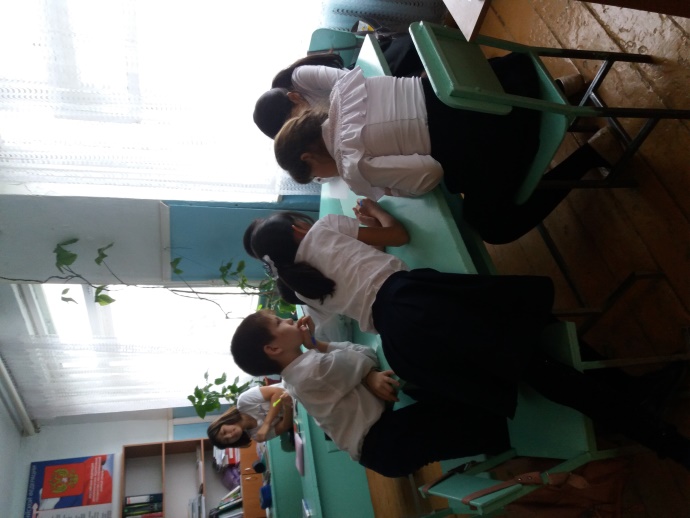 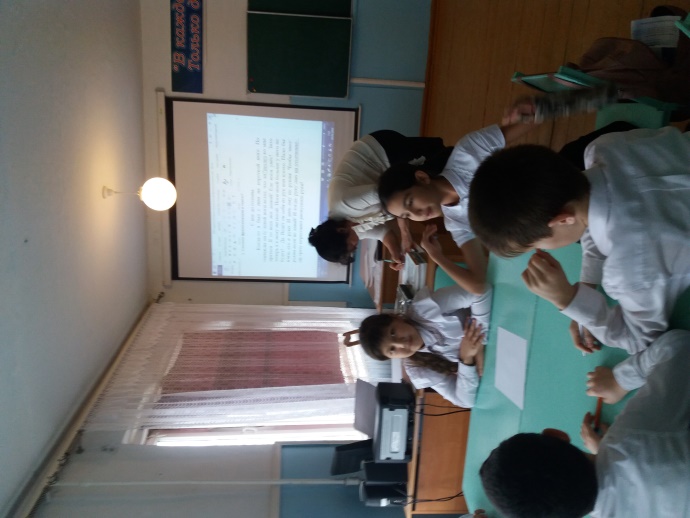 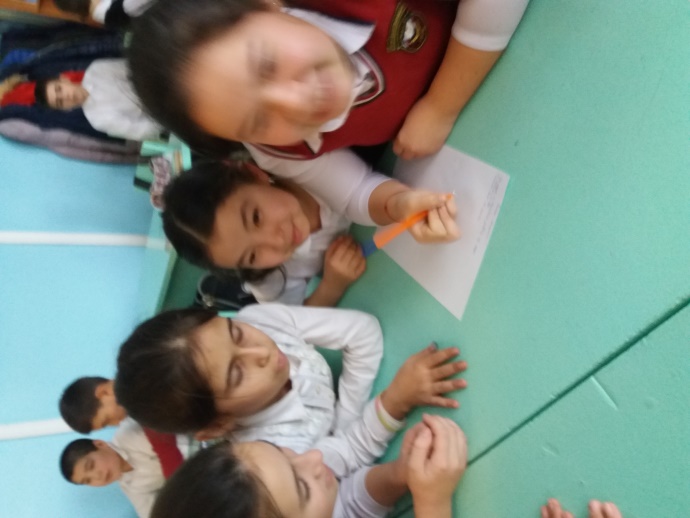 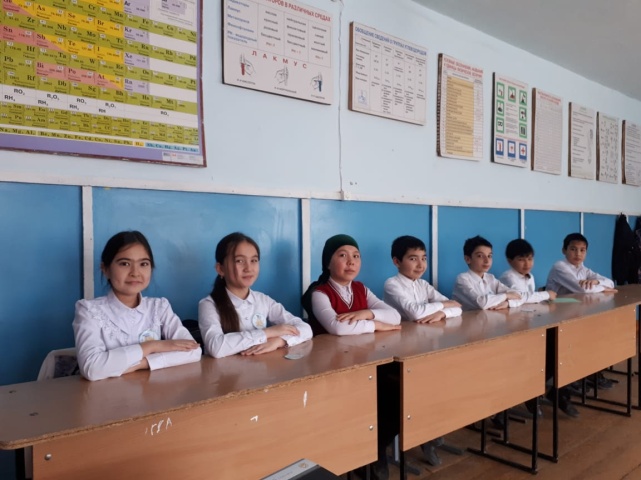 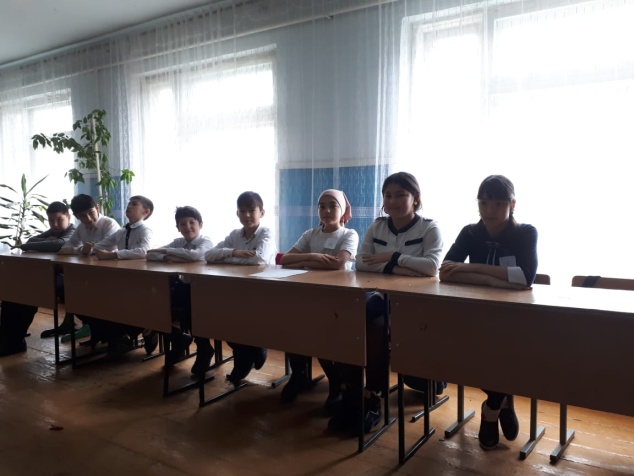 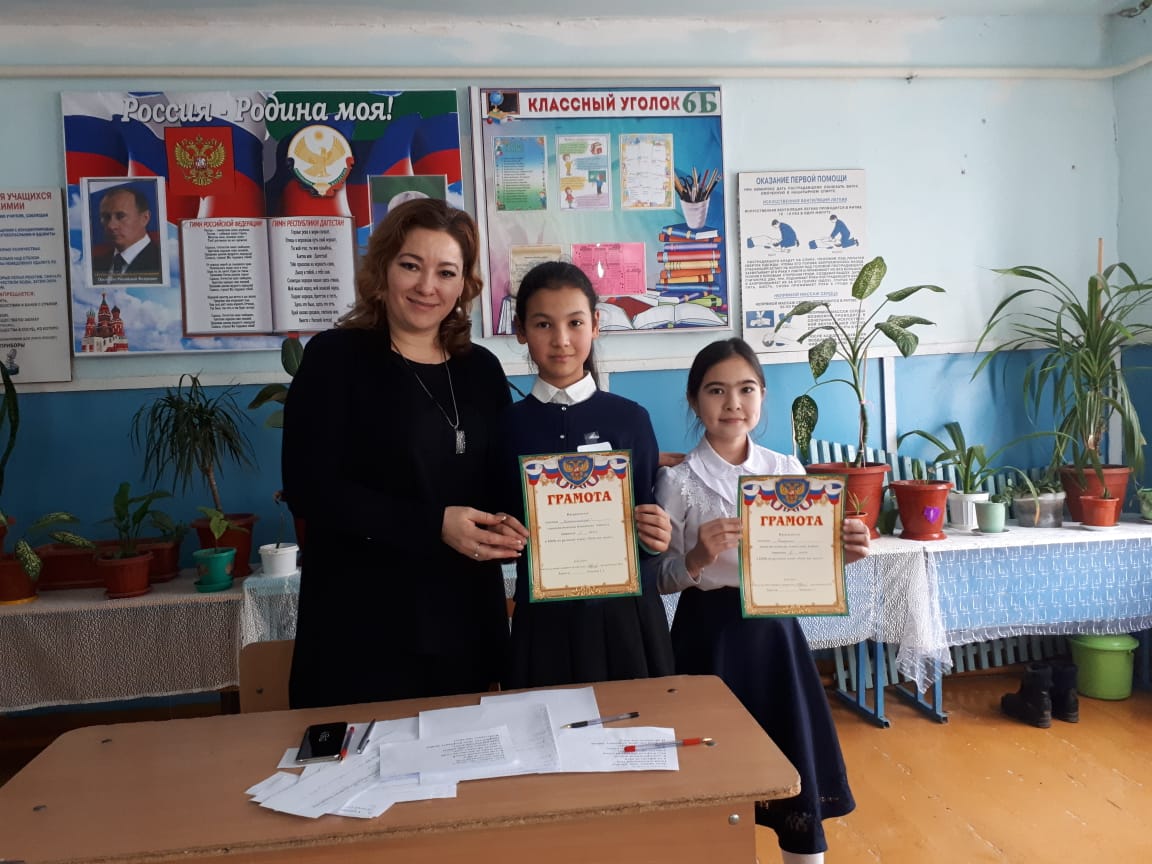 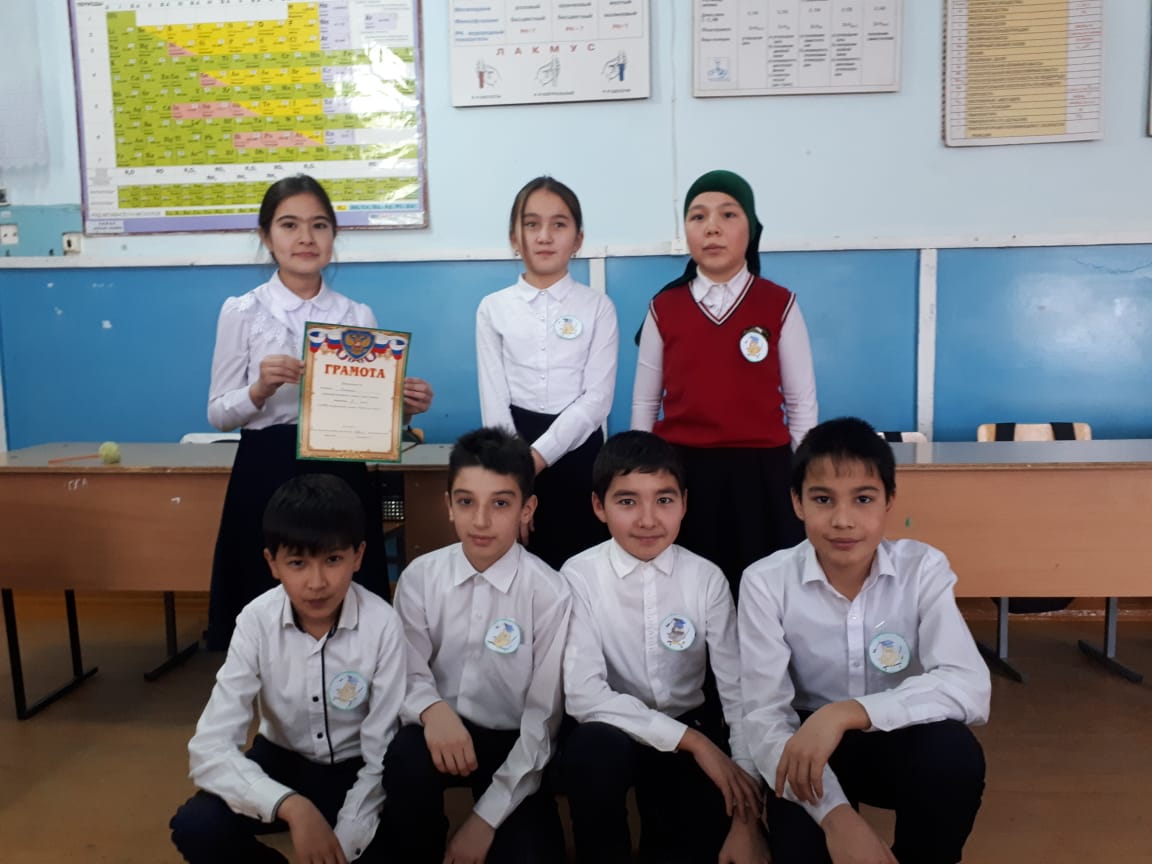 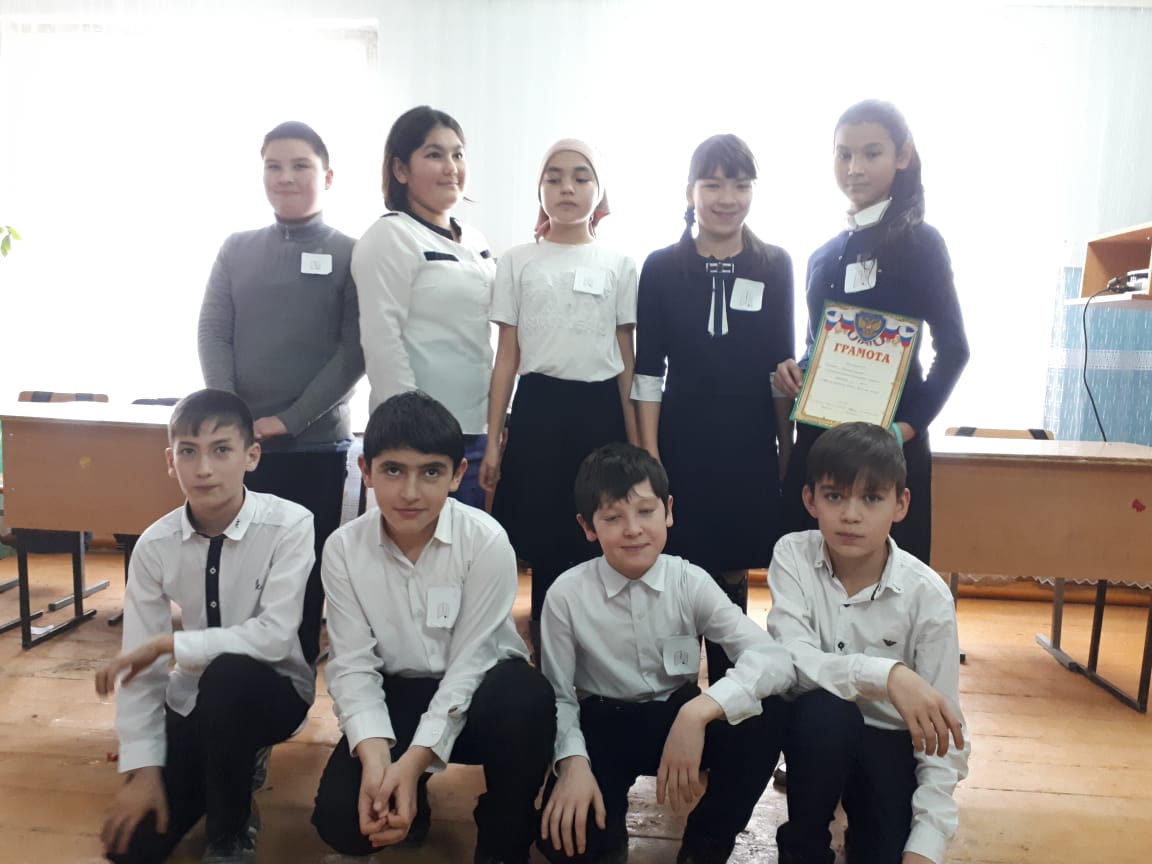 Однако в работе учителей слабо наблюдалась организация деятельности обучающихся с низкой мотивацией.К участию в предметной неделе были привлечены учащиеся 5-11 классов. О том, что Неделя русского языка способствовала развитию любознательности, инициативности, трудолюбия, настойчивости и творчества. Подведены итоги недели и награждены победители конкурсов и игр.Выводы: предметные Недели должны иметь практическую значимость и способствовать овладению учащимися русским языком как средством общения в повседневной жизни и учебной деятельности, воспитывать уважение к родному языку, повышать интерес к языку как явлению культуры, к самому предмету. Анализируя проведенную работу, можно сделать выводы: применение нетрадиционных форм обучения позволяет значительно расширить поля деятельности учителя, отойти от строгих рамок. Нетрадиционные формы работы позволяют разнообразить учебную деятельность, способствуют повышению интеллектуальной активности учащихся, а следовательно и эффективность обучения. Игра помогает создать атмосферу непринужденности, увлекает сотворчеством, разряжает напряженную обстановку.Результат предметной недели:1) повышение активности учащихся при проведении мероприятий предметной недели;2) повышение интереса к изучению русского языка и литературы;3) использование игры на уроке и применение ИКТ позволило активизировать полученные на уроках знания и закрепить их в игровой форме и в нестандартных ситуациях.Рекомендации:1. Отметить добросовестную работу учителей русского языка и литературы в подготовке и проведении предметной недели.2. Всем учителям развивать познавательную активность учащихся, интерес к уроку, используя инновационные технологии, ИКТ, ТСО, наглядность.3. Разнообразить виды деятельности, развивать навыки групповой работы и работы в парах.4. Материалы "Недели " разместить на школьном сайте. Руководитель МО учителей русского языка и литературы:  Толакаева Д.О.датаНазвание мероприятияклассыответственныеПонедельник21.01.2019Открытие недели  русского языка и литературы.1.Час занимательного русского языка.(Тотальный диктант)2.Выставка газет5-11 классУчителя-предметникиВторник22.011.Выставка книг писателей-юбиляров 2018-2019 года   « Любимым писателям посвящается»                2.Апробация устного экзамена в 9 классе7 -8 классыТолакаева Д.О.Бекишиева Г.Б.Шамакаева З.Б.Среда23.011.Заочная викторина «В мире книг».2.Открытый урок .Нравственность в основе поступков героя рассказа Л.H. Толстого «После бала» .9-е классы8 классШамакаева З.Б.Толакаева Д.О.Четверг24.011.Интеллектуальная игра «Умники и умницы».2.Конкурс «Занимательная грамматика».10-11 классы5-ые классыБекишиева Г.Б.Янибекова А.И.Пятница25.011.Брейн - ринг по русскому языку«Язык мой – друг мой».2.Весёлая перемена « Конкурс кроссвордов»6 классАрсланбекова И.О.Шамакаева З.Б.Суббота26.01Подведение итогов, выявление победителей.5-11 классыУчителя - предметники